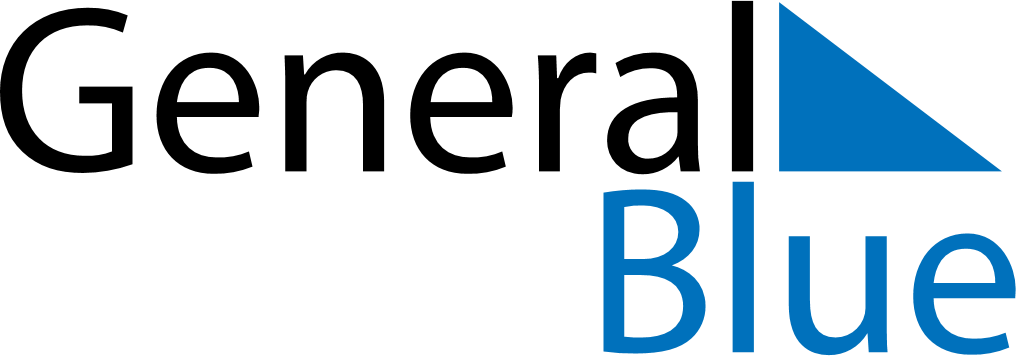 August 2146August 2146August 2146August 2146August 2146SundayMondayTuesdayWednesdayThursdayFridaySaturday12345678910111213141516171819202122232425262728293031